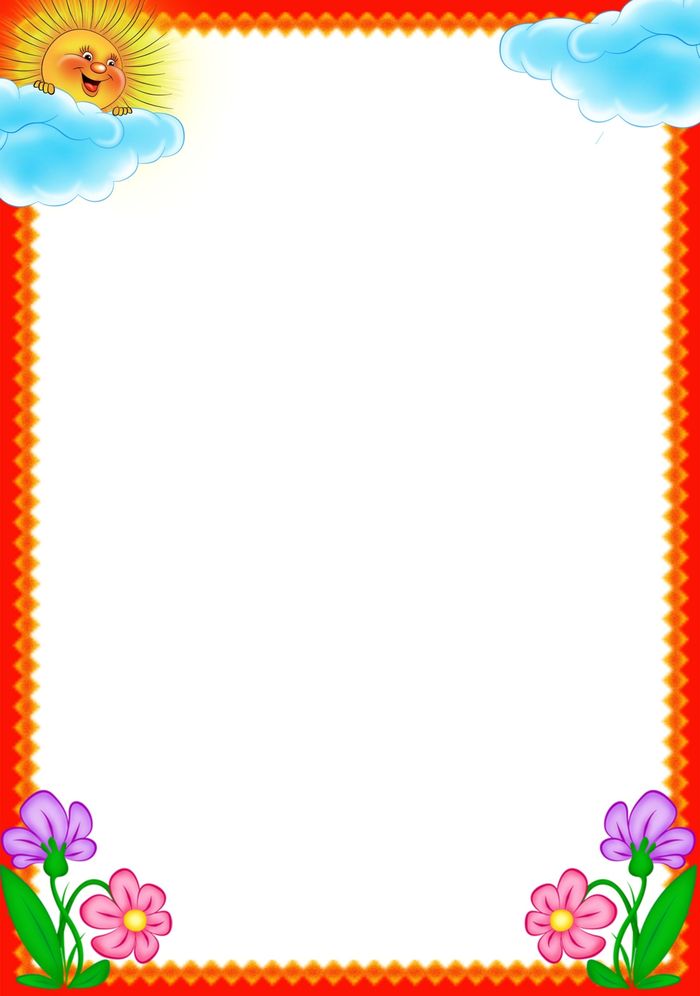                 МДОУ «Детский сад № 21» города ЯрославляГАЗЕТА   ДЛЯ   ЛЮБОЗНАТЕЛЬНЫХ   РОДИТЕЛЕЙ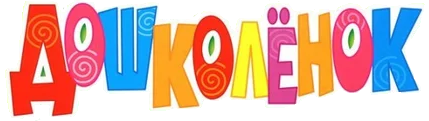 Выпуск № 1, сентябрь 2019г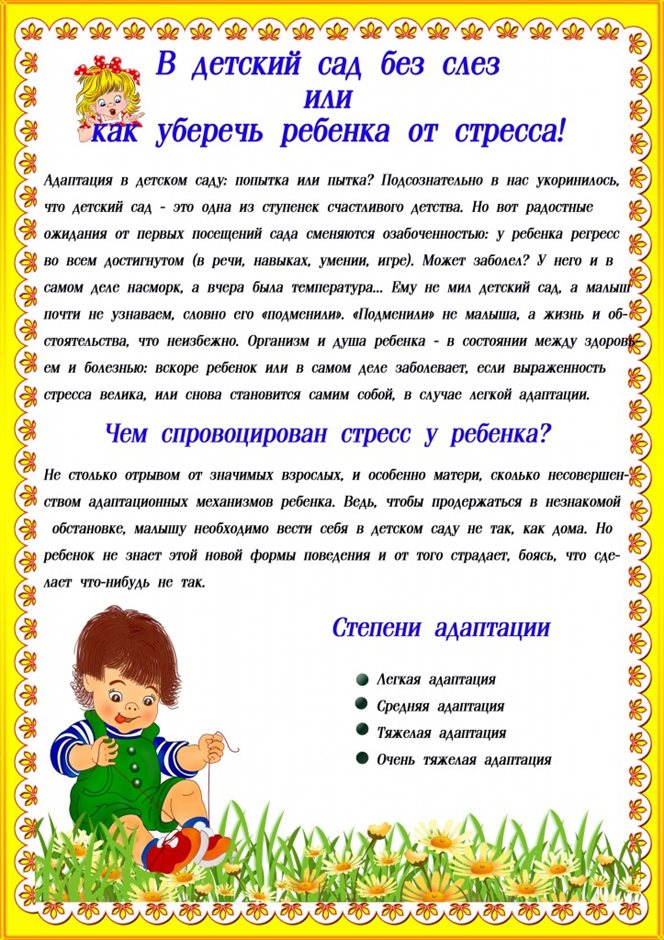 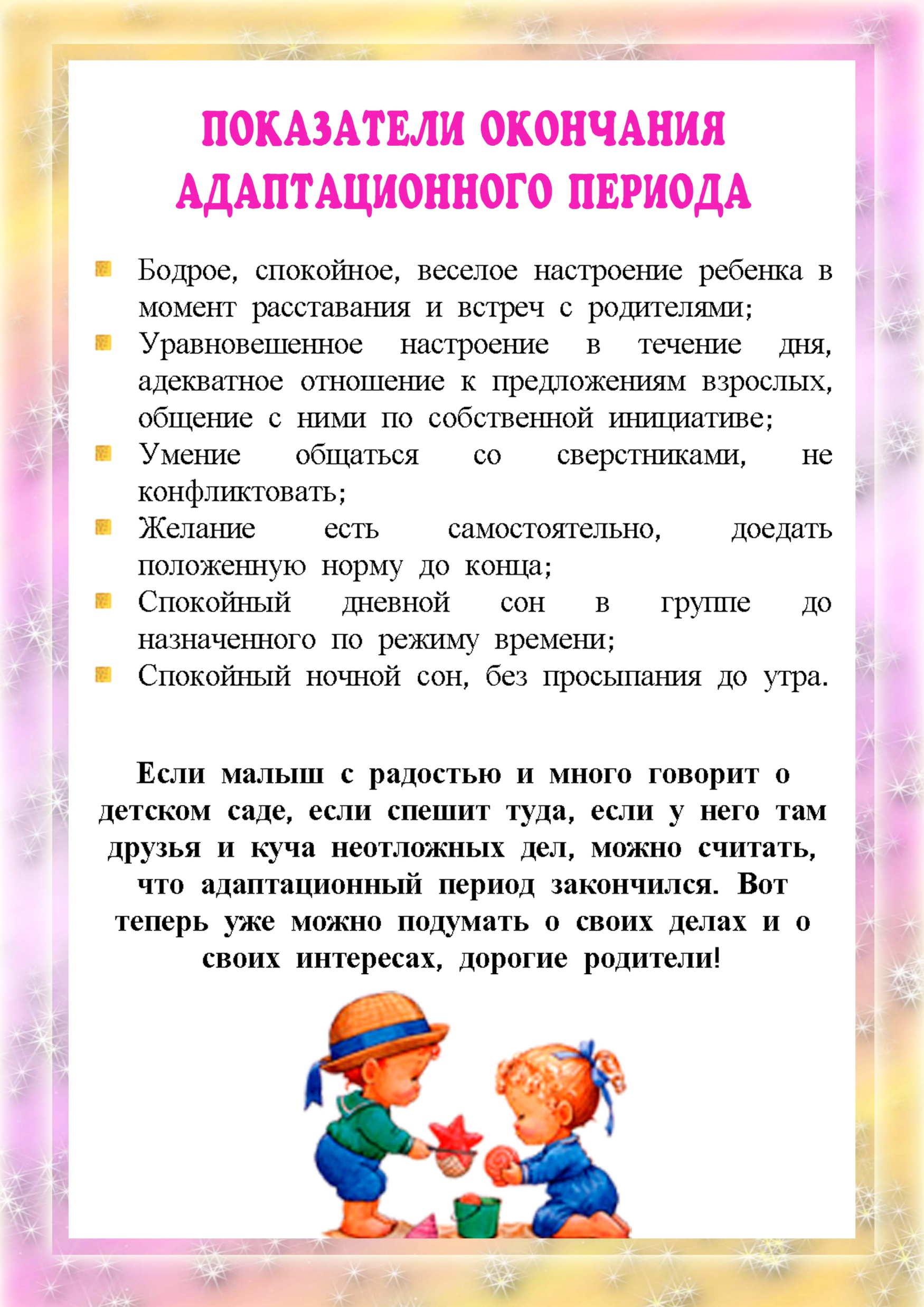 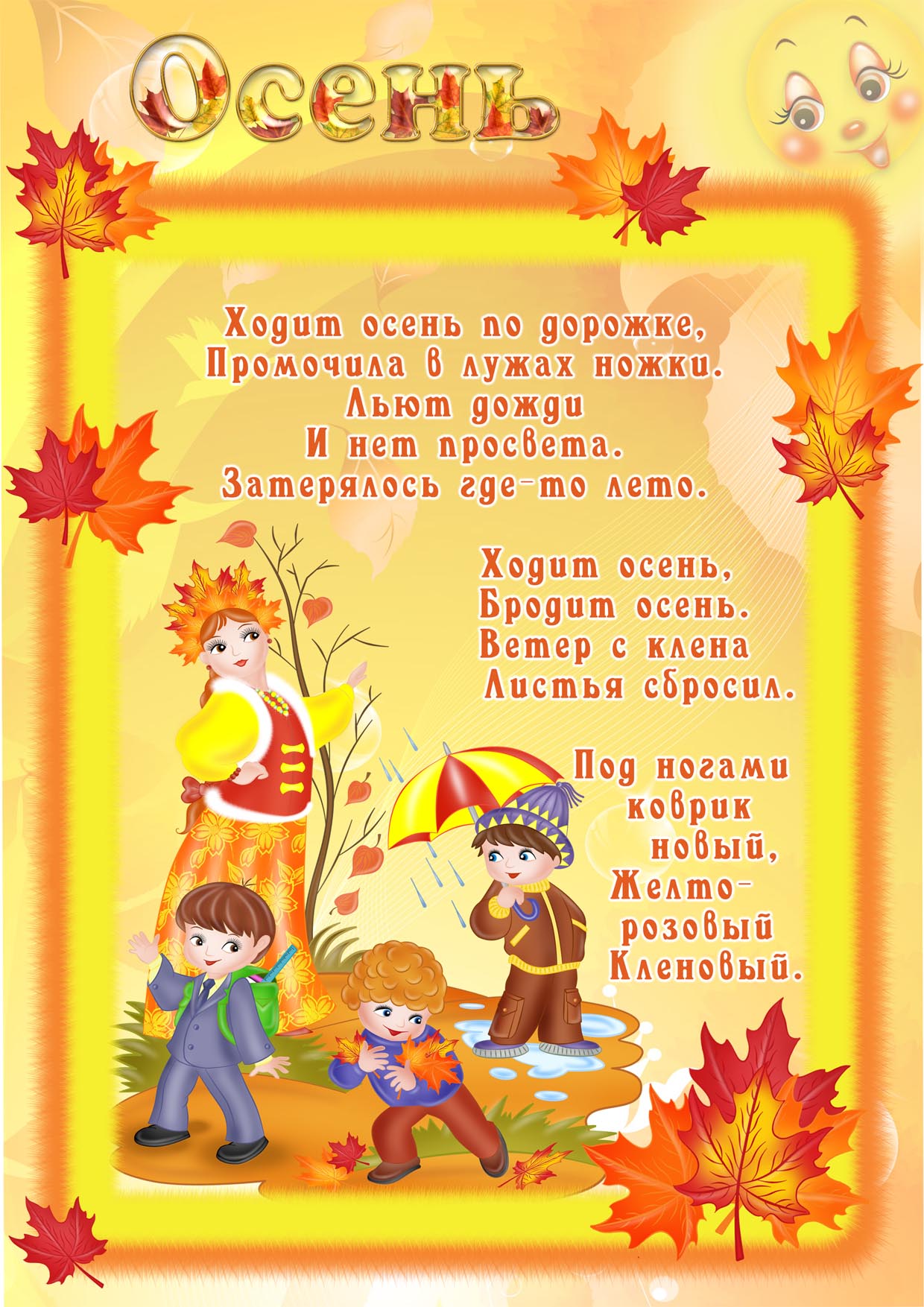 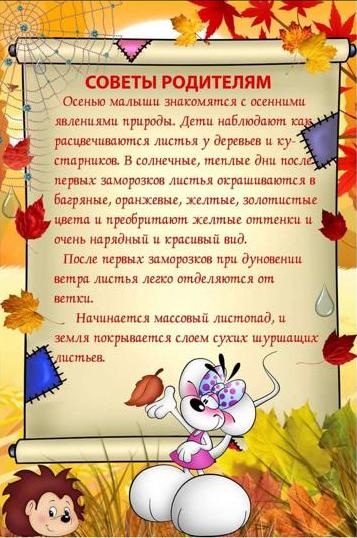 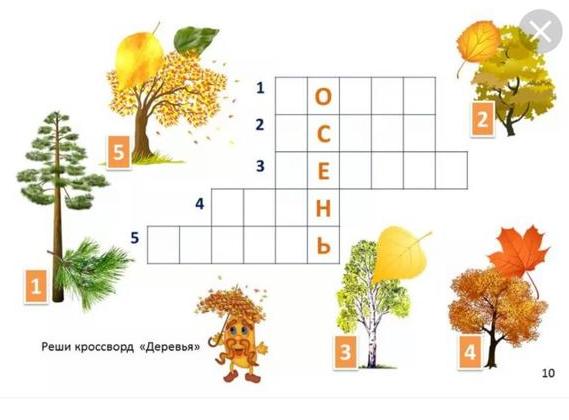 ГОЛОВОЛОМКИ  ДЛЯ  ДЕТЕЙ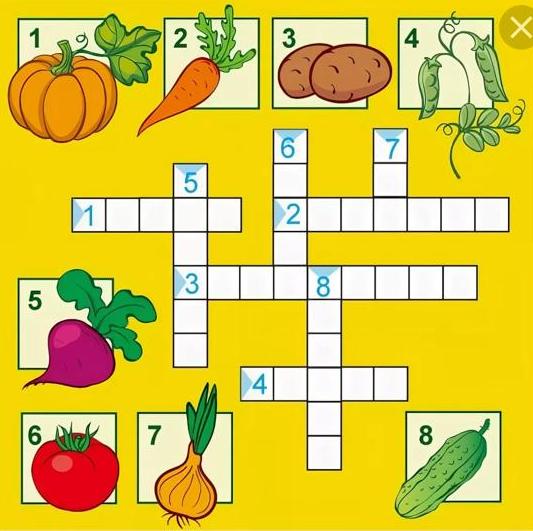 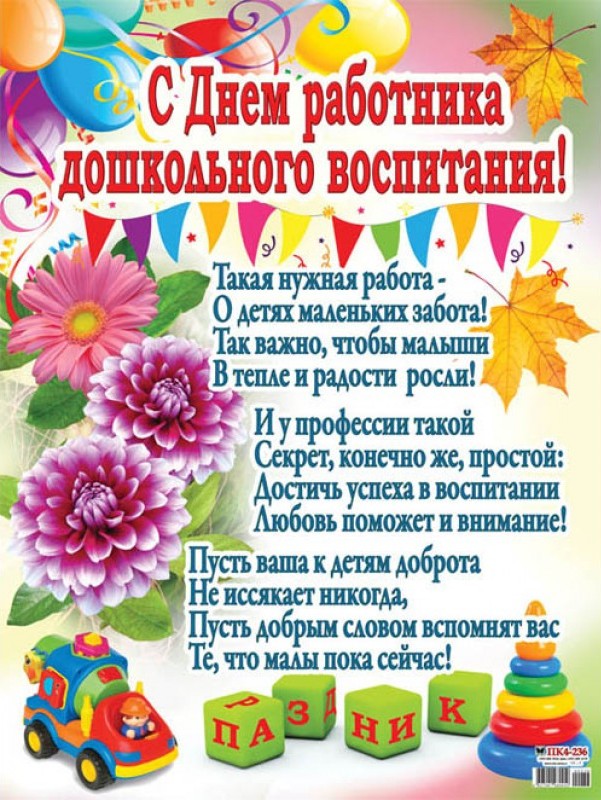 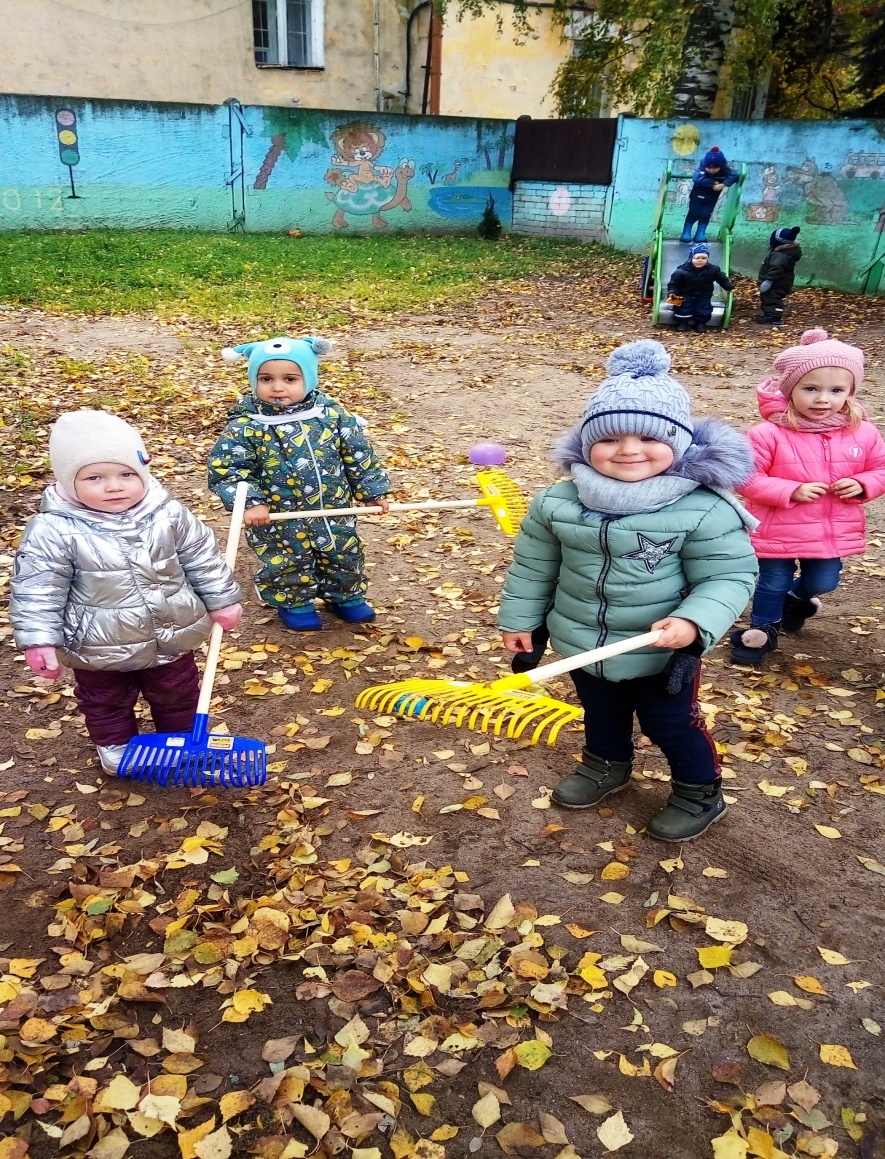 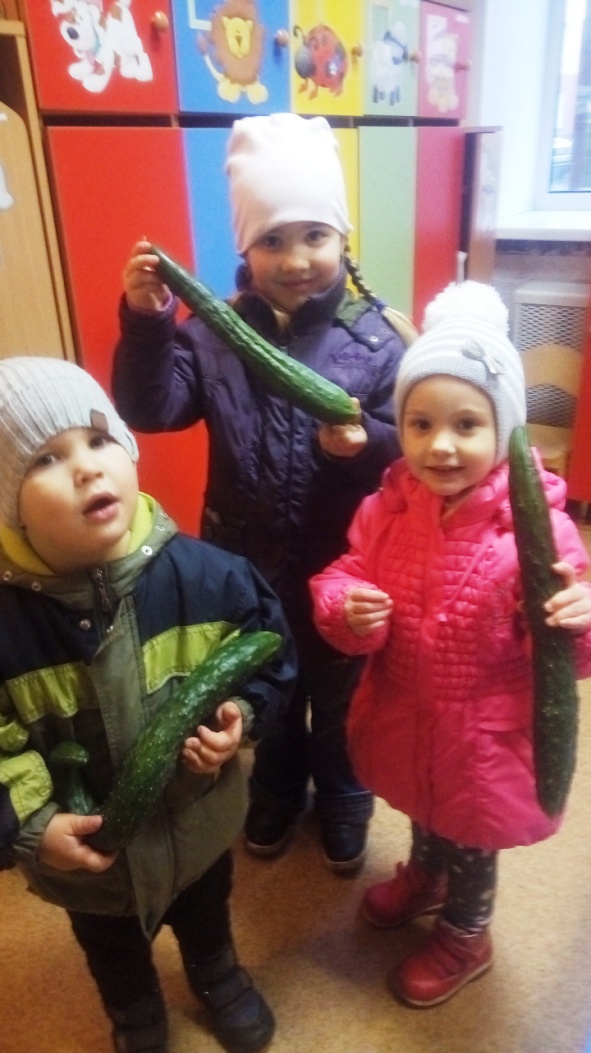 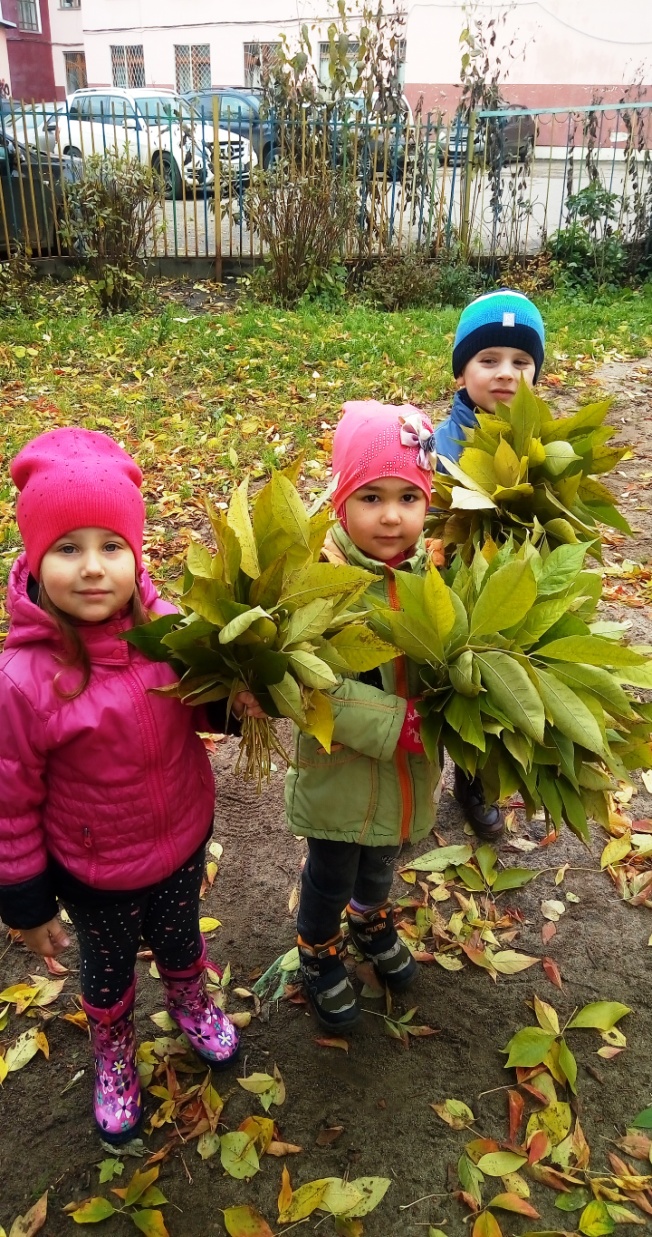 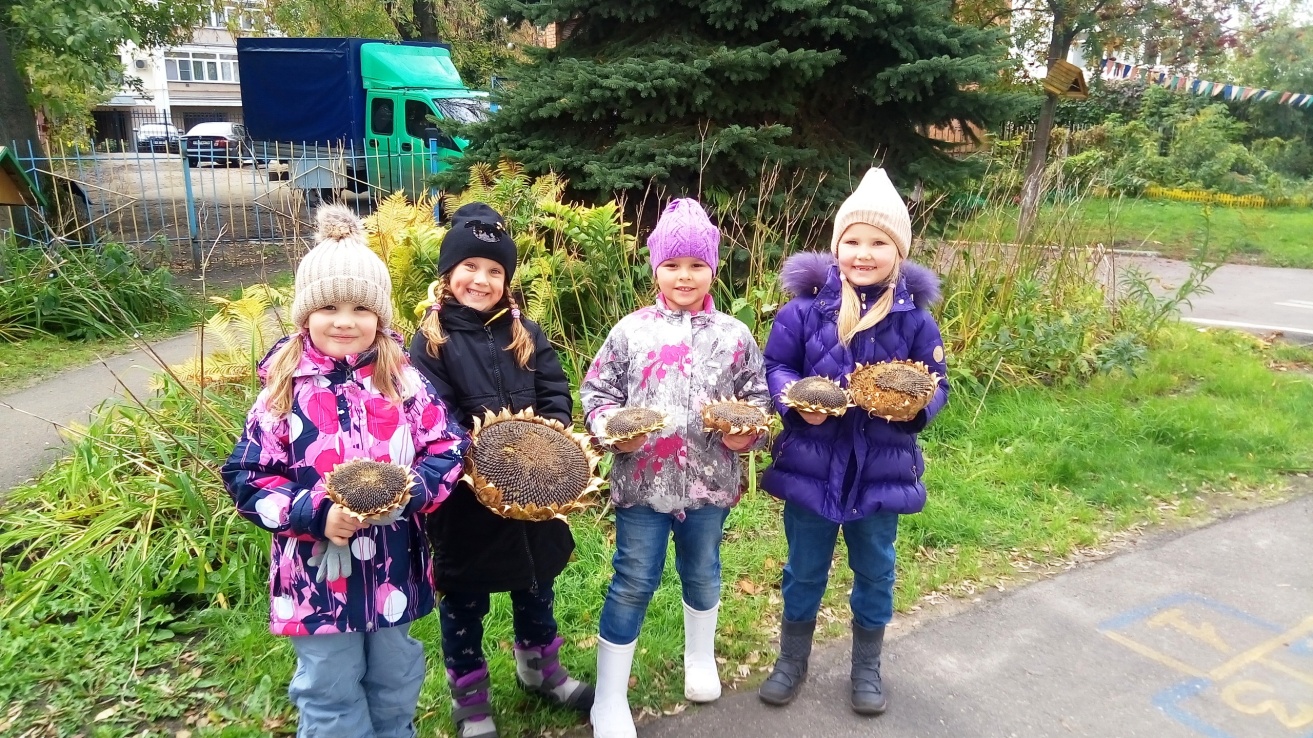 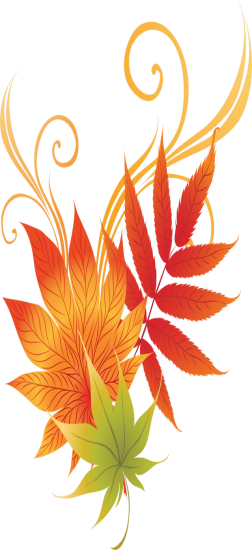 